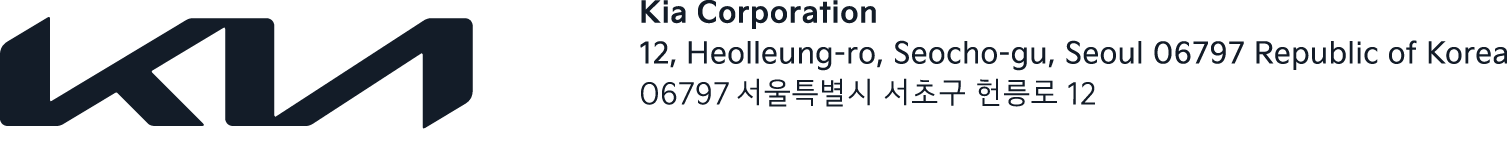 NEWS Embargoed until 09:00 AM CET, February 8, 2021Kia Sorento wins ‘Large SUV’ category at 2020 Moto Awards Plebiscite Kia’s advanced flagship SUV scoops first place ahead of tough new competition in the categoryThe Moto Awards Plebiscite are voted for by readers of Auto Świat; considered one of the most prestigious accolades in the Polish automotive industry Kia Sorento comes with a 7-year, 150,000km warranty and has been on sale across Europe since Q3 2020 February 8, 2021 – The new Kia Sorento has taken the highly coveted ‘Large SUV’ title at the 2020 Moto Awards Plebiscite. Highly respected throughout the Polish automotive industry, the winners of the Moto Awards Plebiscite are voted for by the readers of Auto Świat, the weekly Polish edition of the popular German Auto Bild magazine. Auto Świat readers recognized the Sorento’s winning SUV package, which combines a modern, clean and practical interior featuring state-of-the-art tech, a stylish exterior design, and next-generation electrified powertrains.Being the first vehicle to be designed and developed on Kia’s new mid-size SUV architecture, the fourth-generation Sorento benefits from a larger body to maximize cargo and luggage space. This makes Kia’s flagship SUV one of the most versatile and spacious SUVs on the market. The available powertrains include advanced hybrid and plug-in hybrid options that offer greater fuel efficiency, lower emissions and better performance than the car’s predecessors and rivals. “We are honoured and delighted that the readers of Auto Świat judged the new Kia Sorento to be the best ‘Large SUV’ in Poland,” said Jason Jeong, President at Kia Europe. “The Polish market is hugely important to Kia and to gain this recognition from people that are passionate about cars and automotive technology is testament to where the new Sorento sits in the SUV space. Winning the 2020 Moto Awards Plebiscite is another important milestone for our flagship SUV.”# # #Kia Corporation – about usKia Corporation (www.kia.com) is a world-class mobility experience provider that seeks to inspire its customers through movement. Founded in 1944, Kia has been in the ‘movement’ industry for more than 75 years. With 52,000 employees worldwide, a presence in more than 190 markets, and manufacturing facilities in six countries, the company today sells around three million vehicles a year. Kia is spearheading the popularization of electrified and battery electric vehicles and developing a growing range of mobility services, encouraging millions of people around the world to explore the best ways of getting around.For more information, visit the Kia Global Media Center at www.kianewscenter.com About Kia EuropeKia Europe is the European sales, marketing and service arm of the Kia Corporation. With its headquarters in Frankfurt, Germany, it covers 39 markets across Europe and the Caucasus.